Муниципальное бюджетное общеобразовательное учреждение                            «Средняя общеобразовательная школа» с. НошульКОНТРОЛЬНО-ИЗМЕРИТЕЛЬНЫЕ МАТЕРИАЛЫпромежуточной аттестации по учебному предметуКоми язык как неродной, 2 класс(наименование учебного предмета)Начальное общее образование(уровень образования)учителем Можеговой Ольгой Александровной(кем составлены контрольно-измерительные материалы)Спецификацияоценочного материала по коми языку во 2 классахКонтрольная работа № 1Цель: Проверить знания, умения и навыки учащихся (знать правописание слов с i и ӧ, умение применять послелоги в словосочетаниях и предложениях; умение работать с переводом; умение использовать суффикс –ын в словах).Содержание работы: работа содержит 4 задания, из них 3 задания базового уровня сложности, 1 задание повышенного уровня сложности.Система оценки выполнения работыМаксимальное количество баллов - 16 балловВремя выполнения работы: 40 минут. Интерпретация результатовСодержание работы.1. Вставь пропущенные буквы ӧ или i.Шонд…, …шинь, тасьт…, ул…с, в…в.2. Переведи словосочетания на коми язык.на шкафу –под столом –за окном –возле дома –3. Вставь пропущенные слова.Стӧканын …. Паньын …. Тасьтiын …. Рачын ….(чери, шыд, йӧв, рок)4. Вставь послелоги.Пӧч пукалӧ улӧс …. Небӧг куйлӧ пызан …. Велӧдысь сулалӧ дӧска …. Мач куйлӧ креслӧ …Разработка КИМ по коми языкуОбщая характеристика диагностической работы по учебному предмету  «Коми язык» для 2 классов1..Содержание диагностической  работыСодержание диагностической работы определяется основными результатами освоения содержательных линий «Система языка» (основа лингвистических знаний), «Орфография», «Лексика», «Грамматика», «Фонетика».  Цель диагностической работы – оценить способность  учащихся 2 –ых классов  решать учебно-познавательные и учебно-практические задачи по  учебному предмету «Коми  язык».2.Структура диагностической работы и характеристика заданий.Работа состоит из 10 заданий по учебному предмету  «Коми  язык»,  в работе используется два тип заданий - задания с выбором ответа (10 заданий), к каждому из заданий предлагается  4 варианта ответа, из которых только один правильный; и запись правильного овета. Работа содержит две группы заданий.Первая группа - базовые задания,  позволяющие проверить освоение  базовых знаний  и умений по предмету.Вторая  группа – задания повышенного уровня, проверяющие способность учащихся  решать учебные задачи  по  учебному предмету, в которых способ выполнения  не очевиден и основную сложность для учащихся представляет  выбор способа из тех, которым они владеют.В первую группу входят 8 заданий, во вторую группу - 2 задания. Вопросы 1-8 базовый уровень, 9-10-повышенной сложности. Содержание предметных умений, проверяемых  в диагностической работе по коми языку для учащихся  2 классов3. План диагностической   работыВ плане работы дана информация о каждом задании: его содержание., объект оценивания, уровень сложности, тип, время выполнения и максимальный балл.Условные обозначения - уровень сложности: Базовый (Б), повышенный (П)Тип задания: ВО - с выбором ответа, ЗО – запись ответа.4. Время и способ выполнения работыНа  выполнение проверочной работы отводится 40 минут. Каждый ученик получает бланк  с текстом проверочной работы, в котором отмечает  или записывает свои ответы на задания.5. Оценка выполнения заданий  диагностической работы.Работа носит диагностический характер: каждое задание направлено на диагностику определенного  предметного умения по коми языку. Выполнение заданий разной сложности и разного типа  оценивается  с учётом следующих рекомендаций:1)  В заданиях с выбором ответа из четырёх предложенных вариантов ученик должен выбрать только верный ответ. Если учащийся выбирает более одного ответа, то задание считается выполненным неверно.2) Каждое верно выполненное задание оценивается в  1 балл, повышенного уровня в 2 балла (максимальное количество баллов-12  за все задания).За правильное выполненное задание №№ 1-8  учащийся получает 1 балл., задание № № 9-10 2 балла.За неправильно выполненное задание учащийся получает «0» баллов. 3)Выполнение каждого задания повышенного уровня сложности(9-10 задание) оценивается по следующей шкале:2 балла приведён полный верный ответ;1 балл - приведён частично верный ответ;0 баллов - приведён неверный ответ;3)Общее количество баллов, которое может набрать учащийся – 12  баллов. 4) Работа носит  контрольный характер, при принятии решения о выставлении оценок рекомендуем воспользоваться следующими  примерными нормами:Шкала перевода процента выполнения тестовых заданий  в отметки.Выполнено правильно 91% -100% - оценка "5"  (11-12  баллов) Выполнено правильно 71% - 90% - оценка "4" (9 – 10 баллов)Выполнено правильно 51% - 70% - оценка "3" (6- 8 баллов)Выполнено правильно  0 - 50%  - оценка "2" (0- 5 баллов)Тип  компетенции :ЛК- лингвистическая компетенцияЯК- языковая компетенцияКК- коммуникативная  компетенция6. Анализ диагностической работы с указанием УМК, классов и учителей Анализвыполнения контрольного теста по коми языкуучащихся 2 классовза 2014-2015 учебный год  Литература:Федеральный государственный образовательный стандарт начального общего образования: текст с изм. и доп. / М-во образования и науки Рос. Федерации. – М.: Просвещение, 2011. – 33 с. – (Стандарты второго поколения)Планируемые результаты начального общего образования / (Л.Л. Алексеева, С.В. Анащенкова, М.З. Биболетова и др.); под ред. Г.С. Ковалевой, О.Б. Логиновой – М.: Просвещение, 2009. – 120 с. (с. 22-26)Примерная основная образовательная программа образовательного учреждения. Начальная школа / [сост. Е.С. Савинов]. – 2-е изд., перераб. – М. : Просвещение, 2010. – 204 с. (с. 119-125) Оценка достижения планируемых результатов  в начальной школе. Система заданий.В 3ч.Ч..1/М.Ю.Демидова, С.В.Иванов, О.А.Карабанова и др.; под ред. Г.С.Ковалёвой , О.Б.Логиновой .- 2-е изд.-М.: Просвещение, 2010.-215м.-( Стандарты второго поколения ). Диагностическая работа для учащихся 2 классов.Коми языкI  вариант.1.Подпиши рисунки и подчеркни буквы, которые встречаются только в коми языке.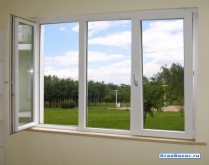 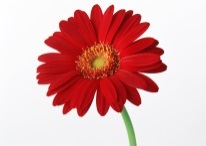 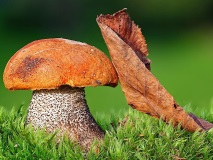 ……………………   ……………………   ……………….   ………………….2.Допиши буквы в словах.Шонд…,    г…рд,    …дзöс,     кан…,      дзори…..,     час…,     ы…..ыд.3.Выбери название предмета по картинке .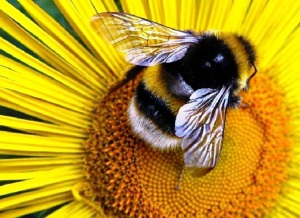 а) мазi                                             в) шондiб) акань                                           г) коз4.Как звучит число 17 на коми языке.а) ӧти                                               в)дас сизимб) дас кык                                        г) кызь5.Выбери группу букв, которых нет в русском языке.а) о, а, у                                             в) дж, и, кб) i, дж, дз                                         г) я, н, э6.В каком слове пишется коми i .а) чер(и. i)                                          в) дзор(и,i)дзб) шонд(и,i)                                        г) юрс(и.i)7. Выбери слова, отвечающие на вопрос МЫЙ?а) ошпи                                               в) понб) öшинь                                             г) кань8. Закончи предложение.Кань куйлӧ ………….а) пызан вылын.                                 в) пызан сайын.б) пызан улын.                                   г) пызан дорын.9. К какой группе слов относится МӦС ?а) вӧрса олысь                                    в) гортса пемӧсб) паськöм                                          г) сёян—юан10.Ответь на вопросы:а) Тэ кодi  ?      ………………………………………………………………………… б) Кымын тэныд арöс ? ………………………………………………………………  в) Кодi тэнад эм ? ……………………………………………………………………..г) Конi тэ олан ? ……………………………………………………………………….Диагностическая работа для учащихся 2 классов.Коми язык2  вариант.1.Подпиши рисунки и подчеркни буквы, которые встречаются только в коми языке.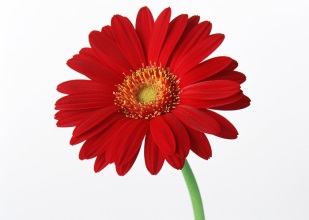 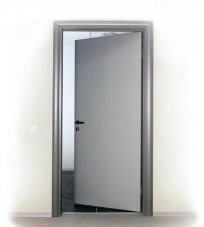 ……………………   ……………………   ……………….   ………………….2.Допиши буквы в словах.Шонд…,   ы…..ыд,    нян…,   г…рд,  …дзӧс,    дзори…..,     час…,  3.Выбери название предмета по картинке .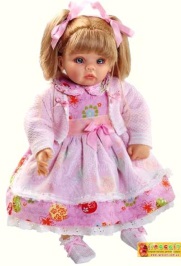 а) мазi                                             в) шондiб) акань                                           г) коз4.Как звучит число 12 на коми языке.а) ӧти                                               в) дас сизимб) дас кык                                        г) кызь5.Выбери группу букв, которых нет в русском языке.а) о, а, ы                                             в) дж, и, кб) я, н, дз                                             г) i,тш, дз6.В каком слове пишется коми i .а) чер(и. i)                                             в) маз(и,i)б) с(и,i)н                                                г) юрс(и.i)7. Выбери слова, отвечающие на вопрос КОДI ? а) кымöр                                            в) öшкамӧшка б) ӧшинь                                              г) кань8. Закончи предложение.Зонка пукалö ………….а) пызан вылын.                                 в) пызан сайын.б) пызан улын.                                   г) пызан дорын.9. К какой группе слов относится КӦИН ?а) вӧрса олысь                                    в) гортса пемӧсб) паськöм                                          г) сёян—юан10.Ответь на вопросы:а) Тэ кодi  ?      ………………………………………………………………………… б) Кымын тэныд арöс ? ………………………………………………………………  в) Кодi тэнад эм ? ……………………………………………………………………..г) Конi тэ олан ? ……………………………………………………………………….РассмотреноСогласованоУтвержденона ШМС учителейПротокол № 3   от  02.04.2019заместителем директора по УВР Иевлевой Н.П.приказом по МБОУ «СОШ» с.Ношульот 05.04.2019г. № 70А№заданияБлок содержанияПоверка УУДУровень сложностиМакс.балл1Правописание слов с i и ӧУметь правильно вставить гласные i и ӧ в словаБазовый52Работа с переводомУметь использовать послелоги в словосочетанияхБазовый43Работа с предложениямиУметь использовать послелоги в предложениях.Базовый34Работа с предложениямиУметь продолжить предложения по соответствующей темеПовышенный4№ заданияБлок содержанияОценивание1Правописание слов с i и ӧ5 баллов (по 1 баллу за правильное написание слова)2Работа с переводом4 балла(по 1 баллу за правильный перевод)3Работа с предложениями3 балла (по 1 баллу за правильноепредложение)4Работа с предложениями4 балла (по 1 баллу за правильноепредложение)Количество баллов%УровеньОценка16 – 13100%-92%высокий«5»12 –1091%-70%повышенный«4»9 – 769%-50%базовый«3»8 – 049%-0%низкий«2»НомерзаданияУровень сложности:Базовый (Б)Повышенный (П)Разделы программыПроверяемые предметные умения1,2(Б)«Фонетика»-характеризовать звуки коми языка (гласные ударные/безударные; согласные твердые/мягкие, парные/непарные твердые и мягкие; согласные звонкие/глухие, парные/непарные звонкие и глухие)3,4(Б) «Лексика»»- употреблять в речи изученные лексические единицы (слова, словосочетания);- понимать значение лексических единиц в  устном  и письменном тексте в пределах тематики 2 класса5,6(Б)«Орфография »-применять правила правописания (в объеме содержания курса)7,8(Б)«Грамматика»»- распознавать и употреблять в речи изученные существительные  в единственном и во множественном числе; -количественные и порядковые числительные (до 20); наиболее употребительные послелоги;9.(П)«Лексика»-употреблять в речи изученные лексические единицы (слова, словосочетания);- понимать значение лексических единиц в  устном  и письменном тексте в пределах тематики 2 класса10.(П)«Грамматика»- распознавать и употреблять в речи изученные существительные  в единственном и во множественном числе; -количественные и порядковые числительные (до 20); наиболее употребительные послелоги;НомерзаданияРаздел содержанияКонтролируемое знание/умениеУровень сложности:Базовый (Б)Повышенный (П)Тип задания: свыборомответа (ВО)Максимальный балл за выполнение1,2«Фонетика»-характеризовать звуки коми языка (гласные ударные/безударные; согласные твердые/мягкие, парные/непарные твердые и мягкие; согласные звонкие/глухие, парные/непарные звонкие и глухие)(Б)ЗО13,4«Лексика»- употреблять в речи изученные лексические единицы (слова, словосочетания);- понимать значение лексических единиц в  устном  и письменном тексте в пределах тематики 2 класса(Б)ВО15,6«Орфография »-применять правила правописания (в объеме содержания курса)(Б)ВО17,8.«Грамматика»- распознавать и употреблять в речи изученные существительные  в единственном и во множественном числе; количественные и порядковые числительные (до 20); наиболее употребительные послелоги;(Б)ВО19«Лексика»»- употреблять в речи изученные лексические единицы (слова, словосочетания);- понимать значение лексических единиц в  устном  и письменном тексте в пределах тематики 2 класса(П)ВО210«Грамматика»- распознавать и употреблять в речи изученные существительные  в единственном и во множественном числе; количественные и порядковые числительные (до 20); наиболее употребительные послелоги;(П)ЗО2№заданийПроверяемые уменияТипкомпетенцииОтветык варианту№1Ответык варианту № 21-характеризовать звуки коми языка (гласные ударные/безударные; согласные твердые/мягкие, парные/непарные твердые и мягкие; согласные звонкие/глухие, парные/непарные звонкие и глухие)ЛКОшиньШондiДзоридзтшакШондiТшакДзоридзодзос2-характеризовать звуки коми языка (гласные ударные/безударные; согласные твердые/мягкие, парные/непарные твердые и мягкие; согласные звонкие/глухие, парные/непарные звонкие и глухие)ЛКiо о ь дз i джIДж  ь  о  О  дз i3употреблять в речи изученные лексические единицы (слова, словосочетания);- понимать значение лексических единиц в  устном  и письменном тексте в пределах тематики 2 классаЯКА) Б)4- употреблять в речи изученные лексические единицы (слова, словосочетания);- понимать значение лексических единиц в  устном  и письменном тексте в пределах тематики 2 классаЯКВ) Б) 5-применять правила правописания (в объеме содержания курса)ЯК Б)Г) 6--применять правила правописания (в объеме содержания курсаЯКБ) В) 7- распознавать и употреблять в речи изученные существительные  в единственном и во множественном числе; количественные и порядковые числительные (до 20); наиболее употребительные послелоги.ЯКБ) Г)8- распознавать и употреблять в речи изученные существительные  в единственном и во множественном числе; количественные и порядковые числительные (до 20); наиболее употребительные послелоги.ЯК Б) В)9- употреблять в речи изученные лексические единицы (слова, словосочетания);- понимать значение лексических единиц в  устном  и письменном тексте в пределах тематики 2 класса.ЯКВ)А)10- распознавать и употреблять в речи изученные существительные  в единственном и во множественном числе; количественные и порядковые числительные (до 20); наиболее употребительные послелоги.ЯК2а2б2ввсеговсеговсего1Обучающихся по спискуОбучающихся по спискуОбучающихся по списку2Выполняли работу                                                                Выполняли работу                                                                Выполняли работу                                                                3Выполнили без ошибок                                                       Выполнили без ошибок                                                       Выполнили без ошибок                                                       4Получили  за тест:               5                                              4                                              3                                              2                                                       Получили  за тест:               5                                              4                                              3                                              2                                                       Получили  за тест:               5                                              4                                              3                                              2                                                       5Уровень усвоения образовательной программыУровень усвоения образовательной программыУровень усвоения образовательной программы6ОбученностьОбученностьОбученность7% качества знаний % качества знаний % качества знаний 8Средний баллСредний баллСредний баллИтоги выполнения теста. Выполнили правильно.Итоги выполнения теста. Выполнили правильно.Итоги выполнения теста. Выполнили правильно.Итоги выполнения теста. Выполнили правильно.Итоги выполнения теста. Выполнили правильно.Итоги выполнения теста. Выполнили правильно.Итоги выполнения теста. Выполнили правильно.Итоги выполнения теста. Выполнили правильно.Итоги выполнения теста. Выполнили правильно.Итоги выполнения теста. Выполнили правильно.Итоги выполнения теста. Выполнили правильно.1Задание №1Задание №1Задание №12Задание №2Задание №2Задание №23Задание №3Задание №3Задание №34Задание №4Задание №4Задание №45Задание №5Задание №5Задание №56Задание №6Задание №6Задание №67Задание №7Задание №7Задание №78Задание №8Задание №8Задание №89Задание №9Задание №9Задание №910Задание №10Задание №10Задание №10Допустили ошибки при выполнении Допустили ошибки при выполнении Допустили ошибки при выполнении 11Задание №1Задание №122Задание №2Задание №233Задание №3Задание №344Задание №4Задание №455Задание №5Задание №566Задание №6Задание №677Задание №7Задание №788Задание №8Задание №899Задание №9Задание №91010Задание №10Задание №10Уважаемый второклассник!       Эта работа поможет тебе показать уровень своих знаний по коми языку.       Вдумчиво читай инструкции к заданиям. Обрати внимание , что в некоторых заданиях есть только один правильный ответ, в некоторых нужен письменный ответ.              Желаем удачи!Уважаемый второклассник!       Эта работа поможет тебе показать уровень своих знаний по коми языку.       Вдумчиво читай инструкции к заданиям. Обрати внимание , что в некоторых заданиях есть только один правильный ответ, в некоторых нужен письменный ответ.              Желаем удачи!